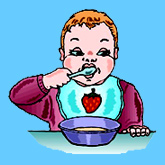 Питание в ГБОУ Школа № 199 «Дошкольном отделении № 5» (ГБОУ детский сад № 368) осуществляет ООО «Школьник-ЮЗ» . на основании Гражданско-правового договора бюджетного учреждения №16У11/ОП-   2016/199 на оказание услуг по организации питания обучающихся, воспитанников и студентов государственных образовательных учреждений, подведомственных Департаменту образования города Москвы в 2016 году, расположенных в Юго-Западном административном округе города Москвы. Контакты ООО «Школьник-ЮЗ»:Генеральный директор: Яковлев Виктор АлександровичИсполнительный директор:  Шелестова Людмила Андреевна8929-622-31-38 Главный технолог:  Катасонова Ольга Фёдоровна8929-623-02-12 Территориальный управляющий: Ималетдинов Тимур Шамилевич 8929-623-41-65  Адрес:117465, г. Москва, ул. Генерала Тюленева, д. 21 Адрес регистрации:115407,г.Москва,ул.Якорная,д.6 тел. 8 (495) 337-43-69 , факс 8 (495) 337-43-69                                               Электронный адрес: shkolnik_yuz@mail.ru Сотрудник ООО "Школьник-ЮЗ", работающий на пищеблоке в ГБОУ Школа №199"Дошкольное отделение №5" ( ГБОУ детский сад№368): Заведующая производством:  Кошкарова Салиха Сарсенбаевна 

